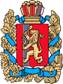 ОКТЯБРЬСКИЙ СЕЛЬСКИЙ СОВЕТ ДЕПУТАТОВБОГУЧАНСКОГО РАЙОНАКРАСНОЯРСКОГО КРАЯРЕШЕНИЕ04.12.2017                                 п. Октябрьский                           № 56/111Об утверждении Порядка уведомления депутатами Октябрьского сельского Совета депутатов, главой Октябрьского сельсовета о возникшем конфликте интересов или возможности его возникновенияВ соответствии с ч. 4.1 ст. 12.1 Федерального закона от 25.12.2008 № 273-ФЗ "О противодействии коррупции", руководствуясь п.п. 32 п.1 ст. 7 Устава Октябрьского сельсовета, Октябрьского сельского Совета депутатов 
РЕШИЛ:1. Утвердить Порядок уведомления депутатами Октябрьского сельского Совета депутатов, главой Октябрьского сельсовета о возникшем конфликте интересов или возможности его возникновения согласно приложению.2. Контроль за исполнением настоящего решения возложить на председателя постоянной Комиссии по законности и управлению муниципальным имуществом Землянского Е.А.3. Решение вступает в силу в день, следующий за днем его официального опубликования в печатном издании «Вестник депутата».Председатель Октябрьского
сельского Совета депутатов,   
Глава Октябрьского сельсовета                                                    Н.Ю. Розбицкая                            Приложение к решению Октябрьского сельского Совета депутатов от 04.12.17№   56/111Порядок уведомления депутатами Октябрьского сельского Совета депутатов главой Октябрьского сельсовета о возникшем конфликте интересов или возможности его возникновения1. Настоящий Порядок уведомления депутатами Октябрьского сельскогоСовета депутатов,  главой Октябрьского сельсовета о возникшем конфликте интересов или возможности его возникновения (далее — Порядок) определяет особенности и процедуру  уведомления лицами, замещающими муниципальные должности, о возникшем конфликте интересов или возможности его возникновения. 2. Понятия "конфликт интересов" и "личная заинтересованность" в настоящем Порядке применяются в значениях, определенных Федеральным законом от 25.12.2008 № 273-ФЗ "О противодействии коррупции". 3. Лицо, замещающее муниципальную должность, обязано уведомить Октябрьский сельский Совет депутатов о возникшем конфликте интересов или о возможности его возникновения, незамедлительно (не позднее рабочего дня, следующего за днем, когда ему стало об этом известно).4. Информация о возникшем конфликте интересов или о возможности его возникновения оформляется лицом, замещающим муниципальную должность, в письменной форме в виде уведомления (приложение № 1 к Порядку), которое направляется в аппарат Октябрьского сельского Совета 
депутатов. 
           5. При получении от лица, замещающего муниципальную должность, уведомления заместитель Председателя Октябрьского сельского Совета депутатов регистрирует уведомление в день его представления в журнале регистрации уведомлений.6. Заместитель Председателя Октябрьского сельского Совета депутатов  осуществляет подготовку мотивированного заключения по результатам рассмотрения уведомления и представляет уведомление, мотивированное заключение и другие материалы, полученные в ходе рассмотрения уведомления, председателю комиссии, уполномоченной на рассмотрение соответствующих вопросов, в порядке и сроки, установленные Положением о комиссии, для рассмотрения на заседании комиссии.7. Председатель Совета депутатов, если ему стало известно о возникновении у депутата личной заинтересованности, которая приводит или может привести к конфликту интересов, обязан принять меры по предотвращению или урегулированию конфликта интересов, с учетом заключения комиссии.8. Предотвращение и урегулирование конфликта интересов, стороной которого является депутат осуществляются путем отвода или самоотвода  в случаях и порядке, предусмотренных законодательством Российской Федерации.Приложение 1 к Порядкув Октябрьский сельский Совет  депутатов от депутата, главы Октябрьского сельсовета________________________________(фамилия, имя, отчество)УВЕДОМЛЕНИЕо возникновении личной заинтересованности при исполнении должностных  обязанностей, которая приводит или может привести к конфликту интересовСообщаю о возникновении у меня личной заинтересованности при исполнении должностных  обязанностей,  которая приводит или может привести к конфликту интересов (нужное подчеркнуть).Обстоятельства,     являющиеся    основанием    возникновения    личной заинтересованности: __________________________________________________________________Должностные   обязанности,  на  исполнение  которых  влияет  или  может повлиять личная заинтересованность: __________________________________________________________________Предлагаемые   меры  по  предотвращению  или  урегулированию  конфликта интересов:__________________________________________________________________Намереваюсь (не намереваюсь) лично присутствовать на заседании комиссии Совета депутатов (указать наименование муниципального образования) (указать наименование временной или постоянной комиссии)."___" ___________ 20___ г. _______________________ ___________________(подпись лица, направляющего       (расшифровка)уведомление)Регистрационный номер в журнале регистрации уведомлений______________Дата регистрации уведомления                     "___" ___________ 20___ г.____________________________           _________________________________(фамилия, инициалы лица,                                                          (подпись лица, зарегистрировавшего уведомление)                           зарегистрировавшего уведомление)